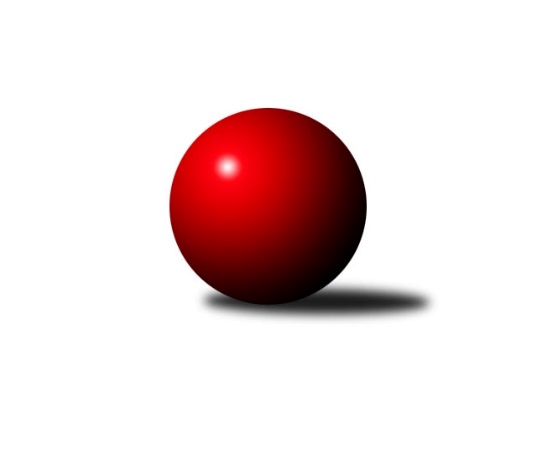 Č.21Ročník 2018/2019	8.6.2024 Krajský přebor OL 2018/2019Statistika 21. kolaTabulka družstev:		družstvo	záp	výh	rem	proh	skore	sety	průměr	body	plné	dorážka	chyby	1.	TJ Břidličná ˝A˝	19	14	1	4	93.5 : 58.5 	(126.0 : 102.0)	2514	29	1738	776	33.4	2.	TJ Sokol Mohelnice	19	12	3	4	97.0 : 55.0 	(140.0 : 88.0)	2534	27	1743	791	35.4	3.	KK PEPINO Bruntál	19	11	0	8	93.0 : 59.0 	(131.5 : 96.5)	2498	22	1728	770	45.4	4.	Sokol Přemyslovice ˝B˝	19	10	1	8	78.0 : 74.0 	(120.5 : 107.5)	2507	21	1744	762	42.5	5.	TJ Pozemstav Prostějov	20	10	0	10	77.0 : 83.0 	(120.5 : 119.5)	2490	20	1720	769	44.9	6.	Spartak Přerov ˝C˝	18	9	1	8	74.0 : 70.0 	(98.0 : 118.0)	2449	19	1713	736	41.9	7.	TJ Horní Benešov ˝C˝	19	9	1	9	75.5 : 76.5 	(107.5 : 120.5)	2487	19	1733	754	40.5	8.	KS Moravský Beroun	19	8	1	10	72.5 : 79.5 	(114.5 : 113.5)	2482	17	1733	749	44.7	9.	KK Zábřeh  ˝C˝	19	8	1	10	72.0 : 80.0 	(107.5 : 120.5)	2468	17	1724	744	44.5	10.	SKK Jeseník ˝B˝	19	8	0	11	71.5 : 80.5 	(110.0 : 118.0)	2450	16	1705	744	43.5	11.	KK Šumperk ˝C˝	18	0	1	17	28.0 : 116.0 	(72.0 : 144.0)	2313	1	1640	673	57.2Tabulka doma:		družstvo	záp	výh	rem	proh	skore	sety	průměr	body	maximum	minimum	1.	TJ Břidličná ˝A˝	10	9	0	1	55.5 : 24.5 	(70.5 : 49.5)	2429	18	2479	2381	2.	KK PEPINO Bruntál	9	8	0	1	57.0 : 15.0 	(69.0 : 39.0)	2374	16	2480	2187	3.	Sokol Přemyslovice ˝B˝	9	7	0	2	45.0 : 27.0 	(62.0 : 46.0)	2555	14	2600	2469	4.	Spartak Přerov ˝C˝	9	6	1	2	44.0 : 28.0 	(52.0 : 56.0)	2618	13	2706	2548	5.	TJ Sokol Mohelnice	10	5	3	2	50.5 : 29.5 	(77.0 : 43.0)	2578	13	2644	2506	6.	KK Zábřeh  ˝C˝	10	6	0	4	46.0 : 34.0 	(66.0 : 54.0)	2525	12	2599	2471	7.	TJ Pozemstav Prostějov	10	6	0	4	45.0 : 35.0 	(60.0 : 60.0)	2518	12	2621	2404	8.	SKK Jeseník ˝B˝	10	6	0	4	41.0 : 39.0 	(61.0 : 59.0)	2523	12	2623	2456	9.	TJ Horní Benešov ˝C˝	9	5	0	4	39.5 : 32.5 	(49.0 : 59.0)	2569	10	2656	2500	10.	KS Moravský Beroun	9	4	1	4	37.0 : 35.0 	(56.0 : 52.0)	2511	9	2653	2382	11.	KK Šumperk ˝C˝	9	0	0	9	13.5 : 58.5 	(37.0 : 71.0)	2339	0	2466	2169Tabulka venku:		družstvo	záp	výh	rem	proh	skore	sety	průměr	body	maximum	minimum	1.	TJ Sokol Mohelnice	9	7	0	2	46.5 : 25.5 	(63.0 : 45.0)	2529	14	2624	2251	2.	TJ Břidličná ˝A˝	9	5	1	3	38.0 : 34.0 	(55.5 : 52.5)	2523	11	2698	2315	3.	TJ Horní Benešov ˝C˝	10	4	1	5	36.0 : 44.0 	(58.5 : 61.5)	2479	9	2622	2256	4.	KS Moravský Beroun	10	4	0	6	35.5 : 44.5 	(58.5 : 61.5)	2479	8	2657	2180	5.	TJ Pozemstav Prostějov	10	4	0	6	32.0 : 48.0 	(60.5 : 59.5)	2487	8	2564	2298	6.	Sokol Přemyslovice ˝B˝	10	3	1	6	33.0 : 47.0 	(58.5 : 61.5)	2502	7	2704	2268	7.	Spartak Přerov ˝C˝	9	3	0	6	30.0 : 42.0 	(46.0 : 62.0)	2431	6	2591	2318	8.	KK PEPINO Bruntál	10	3	0	7	36.0 : 44.0 	(62.5 : 57.5)	2510	6	2658	2373	9.	KK Zábřeh  ˝C˝	9	2	1	6	26.0 : 46.0 	(41.5 : 66.5)	2462	5	2600	2367	10.	SKK Jeseník ˝B˝	9	2	0	7	30.5 : 41.5 	(49.0 : 59.0)	2442	4	2547	2303	11.	KK Šumperk ˝C˝	9	0	1	8	14.5 : 57.5 	(35.0 : 73.0)	2310	1	2454	2070Tabulka podzimní části:		družstvo	záp	výh	rem	proh	skore	sety	průměr	body	doma	venku	1.	TJ Břidličná ˝A˝	10	7	1	2	51.0 : 29.0 	(63.5 : 56.5)	2523	15 	4 	0 	1 	3 	1 	1	2.	TJ Sokol Mohelnice	10	7	1	2	47.5 : 32.5 	(74.0 : 46.0)	2526	15 	3 	1 	1 	4 	0 	1	3.	KK PEPINO Bruntál	10	6	0	4	48.0 : 32.0 	(66.5 : 53.5)	2436	12 	5 	0 	1 	1 	0 	3	4.	Sokol Přemyslovice ˝B˝	10	6	0	4	46.0 : 34.0 	(66.5 : 53.5)	2413	12 	5 	0 	1 	1 	0 	3	5.	Spartak Přerov ˝C˝	10	5	1	4	43.0 : 37.0 	(57.0 : 63.0)	2462	11 	3 	1 	1 	2 	0 	3	6.	TJ Horní Benešov ˝C˝	10	5	0	5	40.5 : 39.5 	(53.0 : 67.0)	2434	10 	3 	0 	2 	2 	0 	3	7.	SKK Jeseník ˝B˝	10	5	0	5	37.5 : 42.5 	(59.0 : 61.0)	2412	10 	4 	0 	1 	1 	0 	4	8.	KK Zábřeh  ˝C˝	10	4	1	5	39.0 : 41.0 	(57.5 : 62.5)	2484	9 	3 	0 	1 	1 	1 	4	9.	TJ Pozemstav Prostějov	10	4	0	6	35.0 : 45.0 	(62.5 : 57.5)	2489	8 	2 	0 	2 	2 	0 	4	10.	KS Moravský Beroun	10	3	1	6	34.5 : 45.5 	(59.0 : 61.0)	2477	7 	2 	1 	2 	1 	0 	4	11.	KK Šumperk ˝C˝	10	0	1	9	18.0 : 62.0 	(41.5 : 78.5)	2310	1 	0 	0 	5 	0 	1 	4Tabulka jarní části:		družstvo	záp	výh	rem	proh	skore	sety	průměr	body	doma	venku	1.	TJ Břidličná ˝A˝	9	7	0	2	42.5 : 29.5 	(62.5 : 45.5)	2486	14 	5 	0 	0 	2 	0 	2 	2.	TJ Sokol Mohelnice	9	5	2	2	49.5 : 22.5 	(66.0 : 42.0)	2552	12 	2 	2 	1 	3 	0 	1 	3.	TJ Pozemstav Prostějov	10	6	0	4	42.0 : 38.0 	(58.0 : 62.0)	2498	12 	4 	0 	2 	2 	0 	2 	4.	KK PEPINO Bruntál	9	5	0	4	45.0 : 27.0 	(65.0 : 43.0)	2527	10 	3 	0 	0 	2 	0 	4 	5.	KS Moravský Beroun	9	5	0	4	38.0 : 34.0 	(55.5 : 52.5)	2494	10 	2 	0 	2 	3 	0 	2 	6.	TJ Horní Benešov ˝C˝	9	4	1	4	35.0 : 37.0 	(54.5 : 53.5)	2555	9 	2 	0 	2 	2 	1 	2 	7.	Sokol Přemyslovice ˝B˝	9	4	1	4	32.0 : 40.0 	(54.0 : 54.0)	2581	9 	2 	0 	1 	2 	1 	3 	8.	Spartak Přerov ˝C˝	8	4	0	4	31.0 : 33.0 	(41.0 : 55.0)	2468	8 	3 	0 	1 	1 	0 	3 	9.	KK Zábřeh  ˝C˝	9	4	0	5	33.0 : 39.0 	(50.0 : 58.0)	2454	8 	3 	0 	3 	1 	0 	2 	10.	SKK Jeseník ˝B˝	9	3	0	6	34.0 : 38.0 	(51.0 : 57.0)	2510	6 	2 	0 	3 	1 	0 	3 	11.	KK Šumperk ˝C˝	8	0	0	8	10.0 : 54.0 	(30.5 : 65.5)	2322	0 	0 	0 	4 	0 	0 	4 Zisk bodů pro družstvo:		jméno hráče	družstvo	body	zápasy	v %	dílčí body	sety	v %	1.	Martin Macas 	TJ Sokol Mohelnice 	21	/	21	(100%)	35.5	/	42	(85%)	2.	Milan Šula 	TJ Sokol Mohelnice 	16	/	20	(80%)	29	/	40	(73%)	3.	Zdeněk Chmela ml.	KS Moravský Beroun  	16	/	21	(76%)	31	/	42	(74%)	4.	Lukáš Horňák 	KK Zábřeh  ˝C˝ 	16	/	21	(76%)	30.5	/	42	(73%)	5.	Miroslav Plachý 	TJ Pozemstav Prostějov 	15	/	18	(83%)	25	/	36	(69%)	6.	Miluše Rychová 	KK PEPINO Bruntál 	14	/	17	(82%)	23	/	34	(68%)	7.	Jan Mlčák 	KK PEPINO Bruntál 	14	/	20	(70%)	27	/	40	(68%)	8.	Zdeněk Černý 	TJ Horní Benešov ˝C˝ 	14	/	21	(67%)	26	/	42	(62%)	9.	Jiří Kropáč 	-- volný los -- 	14	/	21	(67%)	23	/	42	(55%)	10.	Lukáš Janalík 	KK PEPINO Bruntál 	13	/	15	(87%)	20.5	/	30	(68%)	11.	Libor Daňa 	Spartak Přerov ˝C˝ 	13	/	17	(76%)	22	/	34	(65%)	12.	Zdeněk Fiury ml.	TJ Břidličná ˝A˝ 	13	/	17	(76%)	22	/	34	(65%)	13.	Ivo Mrhal ml.	TJ Břidličná ˝A˝ 	13	/	18	(72%)	23	/	36	(64%)	14.	Václav Čamek 	KK Zábřeh  ˝C˝ 	13	/	19	(68%)	22.5	/	38	(59%)	15.	Rostislav Petřík 	Spartak Přerov ˝C˝ 	12	/	18	(67%)	22	/	36	(61%)	16.	Vilém Berger 	TJ Břidličná ˝A˝ 	11.5	/	20	(58%)	23	/	40	(58%)	17.	Erich Retek 	KS Moravský Beroun  	11	/	15	(73%)	20.5	/	30	(68%)	18.	Miroslav Ondrouch 	Sokol Přemyslovice ˝B˝ 	11	/	17	(65%)	21	/	34	(62%)	19.	Michael Dostál 	TJ Horní Benešov ˝C˝ 	11	/	17	(65%)	18	/	34	(53%)	20.	Miroslav Vala 	SKK Jeseník ˝B˝ 	11	/	18	(61%)	24	/	36	(67%)	21.	Čestmír Řepka 	KS Moravský Beroun  	11	/	18	(61%)	22	/	36	(61%)	22.	Jan Tögel 	-- volný los -- 	11	/	20	(55%)	21	/	40	(53%)	23.	Martin Pěnička 	KK Zábřeh  ˝C˝ 	11	/	20	(55%)	20	/	40	(50%)	24.	Jaroslav Jílek 	TJ Sokol Mohelnice 	10.5	/	19	(55%)	23	/	38	(61%)	25.	Petra Rosypalová 	SKK Jeseník ˝B˝ 	10.5	/	21	(50%)	17	/	42	(40%)	26.	Tomáš Fiury 	TJ Břidličná ˝A˝ 	10	/	15	(67%)	20	/	30	(67%)	27.	Tomáš Janalík 	KK PEPINO Bruntál 	10	/	15	(67%)	18	/	30	(60%)	28.	Milan Smékal 	Sokol Přemyslovice ˝B˝ 	10	/	17	(59%)	23	/	34	(68%)	29.	Lubomír Složil 	KK Zábřeh  ˝C˝ 	10	/	17	(59%)	18	/	34	(53%)	30.	Robert Kučerka 	TJ Horní Benešov ˝C˝ 	10	/	18	(56%)	17.5	/	36	(49%)	31.	Jiří Kankovský 	Sokol Přemyslovice ˝B˝ 	10	/	19	(53%)	20	/	38	(53%)	32.	Miloslav Petrů 	TJ Horní Benešov ˝C˝ 	10	/	20	(50%)	23	/	40	(58%)	33.	Petr Otáhal 	KS Moravský Beroun  	10	/	20	(50%)	20	/	40	(50%)	34.	Leopold Jašek 	-- volný los -- 	9	/	11	(82%)	17	/	22	(77%)	35.	Martin Zavacký 	SKK Jeseník ˝B˝ 	9	/	12	(75%)	17	/	24	(71%)	36.	Václav Kovařík 	TJ Pozemstav Prostějov 	9	/	14	(64%)	18	/	28	(64%)	37.	Tereza Moravcová 	SKK Jeseník ˝B˝ 	9	/	16	(56%)	16	/	32	(50%)	38.	Marek Kankovský 	Sokol Přemyslovice ˝B˝ 	9	/	16	(56%)	15	/	32	(47%)	39.	Jiří Kohoutek 	Spartak Přerov ˝C˝ 	9	/	16	(56%)	13	/	32	(41%)	40.	Antonín Jašek 	TJ Sokol Mohelnice 	9	/	18	(50%)	18.5	/	36	(51%)	41.	Zdeňka Habartová 	TJ Horní Benešov ˝C˝ 	9	/	18	(50%)	16	/	36	(44%)	42.	Rostislav Krejčí 	TJ Sokol Mohelnice 	9	/	19	(47%)	20.5	/	38	(54%)	43.	Josef Novotný 	KK PEPINO Bruntál 	9	/	19	(47%)	20.5	/	38	(54%)	44.	Petra Rosypalová 	SKK Jeseník ˝B˝ 	9	/	19	(47%)	20	/	38	(53%)	45.	Josef Veselý 	TJ Břidličná ˝A˝ 	9	/	19	(47%)	18.5	/	38	(49%)	46.	Eva Zdražilová 	TJ Horní Benešov ˝C˝ 	8.5	/	17	(50%)	14	/	34	(41%)	47.	Josef Grulich 	Sokol Přemyslovice ˝B˝ 	8	/	13	(62%)	17	/	26	(65%)	48.	Jana Fousková 	SKK Jeseník ˝B˝ 	8	/	16	(50%)	17	/	32	(53%)	49.	Vítězslav Kadlec 	KK PEPINO Bruntál 	8	/	16	(50%)	17	/	32	(53%)	50.	Lukáš Vybíral 	Sokol Přemyslovice ˝B˝ 	7	/	11	(64%)	13.5	/	22	(61%)	51.	Josef Jurda 	TJ Pozemstav Prostějov 	7	/	11	(64%)	11	/	22	(50%)	52.	Martin Rédr 	Spartak Přerov ˝C˝ 	7	/	15	(47%)	14	/	30	(47%)	53.	Zdeněk Fiury st.	TJ Břidličná ˝A˝ 	7	/	18	(39%)	17.5	/	36	(49%)	54.	Jan Lenhart 	Spartak Přerov ˝C˝ 	7	/	19	(37%)	14.5	/	38	(38%)	55.	Tomáš Pěnička 	KK Zábřeh  ˝C˝ 	7	/	19	(37%)	14.5	/	38	(38%)	56.	Miroslav Machalíček 	-- volný los -- 	7	/	19	(37%)	13.5	/	38	(36%)	57.	Miloslav Krchov 	KS Moravský Beroun  	7	/	21	(33%)	15	/	42	(36%)	58.	Ivo Mrhal st.	TJ Břidličná ˝A˝ 	6	/	10	(60%)	10.5	/	20	(53%)	59.	Pavel Černohous 	TJ Pozemstav Prostějov 	6	/	18	(33%)	15	/	36	(42%)	60.	Alena Machalíčková 	-- volný los -- 	6	/	21	(29%)	10	/	42	(24%)	61.	Karel Zubalík 	TJ Pozemstav Prostějov 	5	/	5	(100%)	7.5	/	10	(75%)	62.	Ludovít Kumi 	TJ Sokol Mohelnice 	5	/	9	(56%)	12.5	/	18	(69%)	63.	Milan Dvorský 	Sokol Přemyslovice ˝B˝ 	5	/	11	(45%)	11	/	22	(50%)	64.	Václav Pumprla 	Spartak Přerov ˝C˝ 	5	/	12	(42%)	11	/	24	(46%)	65.	Milan Dostál 	Spartak Přerov ˝C˝ 	5	/	12	(42%)	10.5	/	24	(44%)	66.	Richard Janalík 	KK PEPINO Bruntál 	5	/	12	(42%)	10	/	24	(42%)	67.	Václav Kovařík 	TJ Pozemstav Prostějov 	5	/	14	(36%)	13	/	28	(46%)	68.	Rostislav Biolek 	KK Šumperk ˝C˝ 	5	/	14	(36%)	12	/	28	(43%)	69.	Jan Semrád 	KK Šumperk ˝C˝ 	5	/	14	(36%)	12	/	28	(43%)	70.	Jitka Horká 	KK Šumperk ˝C˝ 	4	/	5	(80%)	9	/	10	(90%)	71.	Pavel Košťál 	KK Šumperk ˝C˝ 	4	/	6	(67%)	9	/	12	(75%)	72.	Libuše Strachotová 	KK Šumperk ˝C˝ 	4	/	7	(57%)	7	/	14	(50%)	73.	Přemysl Janalík 	KK PEPINO Bruntál 	4	/	8	(50%)	6.5	/	16	(41%)	74.	Karel Meissel 	Sokol Přemyslovice ˝B˝ 	4	/	10	(40%)	9	/	20	(45%)	75.	David Rozsypal 	TJ Pozemstav Prostějov 	4	/	16	(25%)	12.5	/	32	(39%)	76.	Martin Jašek 	TJ Sokol Mohelnice 	4	/	17	(24%)	14	/	34	(41%)	77.	Jiří Divila 	Spartak Přerov ˝C˝ 	3	/	4	(75%)	5	/	8	(63%)	78.	Tomáš Zatloukal 	Sokol Přemyslovice ˝B˝ 	3	/	6	(50%)	5	/	12	(42%)	79.	Hana Kopečná 	TJ Horní Benešov ˝C˝ 	3	/	10	(30%)	7	/	20	(35%)	80.	Daniel Krchov 	KS Moravský Beroun  	3	/	15	(20%)	9	/	30	(30%)	81.	František Všetička 	-- volný los -- 	3	/	18	(17%)	11	/	36	(31%)	82.	Radek Hejtman 	-- volný los -- 	2.5	/	4	(63%)	4	/	8	(50%)	83.	Zdeněk Chmela st.	KS Moravský Beroun  	2.5	/	15	(17%)	9	/	30	(30%)	84.	Michal Strachota 	KK Šumperk ˝C˝ 	2.5	/	17	(15%)	5	/	34	(15%)	85.	Jiří Koudelka 	TJ Pozemstav Prostějov 	2	/	2	(100%)	3	/	4	(75%)	86.	Zdenek Janoud 	SKK Jeseník ˝B˝ 	2	/	3	(67%)	3	/	6	(50%)	87.	Petr Černohous 	TJ Pozemstav Prostějov 	2	/	5	(40%)	7	/	10	(70%)	88.	Leoš Řepka 	TJ Břidličná ˝A˝ 	2	/	5	(40%)	6.5	/	10	(65%)	89.	Jiří Okleštěk 	KK Zábřeh  ˝C˝ 	2	/	5	(40%)	4	/	10	(40%)	90.	Miroslav Adámek 	KK Šumperk ˝C˝ 	2	/	9	(22%)	3.5	/	18	(19%)	91.	Miroslav Mrkos 	KK Šumperk ˝C˝ 	2	/	11	(18%)	6	/	22	(27%)	92.	Miroslav Bodanský 	KK Zábřeh  ˝C˝ 	2	/	13	(15%)	5.5	/	26	(21%)	93.	Radomila Janoudová 	SKK Jeseník ˝B˝ 	2	/	14	(14%)	7	/	28	(25%)	94.	Pavel Heinisch 	KK Šumperk ˝C˝ 	1	/	1	(100%)	2	/	2	(100%)	95.	Jakub Bauer 	KK Šumperk ˝C˝ 	1	/	1	(100%)	1	/	2	(50%)	96.	Miroslav Pokorný 	KK Zábřeh  ˝C˝ 	1	/	1	(100%)	1	/	2	(50%)	97.	Petr Kozák 	TJ Horní Benešov ˝C˝ 	1	/	1	(100%)	1	/	2	(50%)	98.	Petr Rosypal 	SKK Jeseník ˝B˝ 	1	/	2	(50%)	2	/	4	(50%)	99.	Michal Oščádal 	Sokol Přemyslovice ˝B˝ 	1	/	2	(50%)	2	/	4	(50%)	100.	Miroslav Setinský 	SKK Jeseník ˝B˝ 	1	/	2	(50%)	1	/	4	(25%)	101.	Ján Ludrovský 	KK Šumperk ˝C˝ 	1	/	3	(33%)	4	/	6	(67%)	102.	Alena Kopecká 	-- volný los -- 	1	/	3	(33%)	3	/	6	(50%)	103.	Radek Juřina 	KK Šumperk ˝C˝ 	1	/	3	(33%)	2	/	6	(33%)	104.	Ivan Brzobohatý 	TJ Pozemstav Prostějov 	1	/	5	(20%)	4	/	10	(40%)	105.	Michal Sosík 	TJ Pozemstav Prostějov 	1	/	5	(20%)	3	/	10	(30%)	106.	Stanislav Feike 	TJ Pozemstav Prostějov 	1	/	7	(14%)	4	/	14	(29%)	107.	František Langer 	KK Zábřeh  ˝C˝ 	1	/	9	(11%)	4.5	/	18	(25%)	108.	Libor Příhoda 	KK Šumperk ˝C˝ 	1	/	10	(10%)	5	/	20	(25%)	109.	Dagmar Jílková 	TJ Sokol Mohelnice 	0.5	/	1	(50%)	1	/	2	(50%)	110.	Michal Symerský 	Spartak Přerov ˝C˝ 	0	/	1	(0%)	1	/	2	(50%)	111.	Magda Leitgebová 	TJ Pozemstav Prostějov 	0	/	1	(0%)	1	/	2	(50%)	112.	Zdeněk Chudožilov 	TJ Pozemstav Prostějov 	0	/	1	(0%)	0.5	/	2	(25%)	113.	Zdeněk Hrabánek 	KK Šumperk ˝C˝ 	0	/	1	(0%)	0	/	2	(0%)	114.	Bohuslava Fajdeková 	-- volný los -- 	0	/	1	(0%)	0	/	2	(0%)	115.	Jiří Machala 	KS Moravský Beroun  	0	/	1	(0%)	0	/	2	(0%)	116.	Jiří Neuwirth 	KK Zábřeh  ˝C˝ 	0	/	1	(0%)	0	/	2	(0%)	117.	Renata Semlerová 	TJ Sokol Mohelnice 	0	/	1	(0%)	0	/	2	(0%)	118.	Lukáš Matějka 	KK Šumperk ˝C˝ 	0	/	1	(0%)	0	/	2	(0%)	119.	Zdeněk Janák 	TJ Horní Benešov ˝C˝ 	0	/	1	(0%)	0	/	2	(0%)	120.	Daniel Duškevič 	TJ Horní Benešov ˝C˝ 	0	/	1	(0%)	0	/	2	(0%)	121.	Zdeněk Sobota 	TJ Sokol Mohelnice 	0	/	1	(0%)	0	/	2	(0%)	122.	Rostislav Cundrla 	SKK Jeseník ˝B˝ 	0	/	1	(0%)	0	/	2	(0%)	123.	Michal Svoboda 	-- volný los -- 	0	/	2	(0%)	2	/	4	(50%)	124.	Anna Dosedělová 	TJ Břidličná ˝A˝ 	0	/	2	(0%)	1	/	4	(25%)	125.	Jaroslav Zelinka 	TJ Břidličná ˝A˝ 	0	/	2	(0%)	1	/	4	(25%)	126.	Josef Čapka 	TJ Pozemstav Prostějov 	0	/	2	(0%)	1	/	4	(25%)	127.	Jiří Hradílek 	Spartak Přerov ˝C˝ 	0	/	2	(0%)	0	/	4	(0%)	128.	Luboš Brouček 	SKK Jeseník ˝B˝ 	0	/	2	(0%)	0	/	4	(0%)	129.	František Ocelák 	KK PEPINO Bruntál 	0	/	3	(0%)	0	/	6	(0%)	130.	Otto Nagy 	-- volný los -- 	0	/	5	(0%)	2	/	10	(20%)	131.	Václav Jeřábek 	KK Šumperk ˝C˝ 	0	/	13	(0%)	6	/	26	(23%)Průměry na kuželnách:		kuželna	průměr	plné	dorážka	chyby	výkon na hráče	1.	TJ Spartak Přerov, 1-6	2592	1792	799	43.9	(432.1)	2.	 Horní Benešov, 1-4	2551	1759	792	40.5	(425.3)	3.	Sokol Přemyslovice, 1-4	2538	1758	779	40.8	(423.0)	4.	TJ MEZ Mohelnice, 1-2	2527	1752	774	40.7	(421.2)	5.	SKK Jeseník, 1-4	2517	1745	771	40.7	(419.5)	6.	KS Moravský Beroun, 1-2	2508	1739	768	46.9	(418.0)	7.	KK Zábřeh, 1-4	2506	1737	768	42.1	(417.7)	8.	TJ  Prostějov, 1-4	2497	1736	760	45.5	(416.2)	9.	HKK Olomouc, 1-8	2440	1706	734	50.3	(406.7)	10.	KK Šumperk, 1-4	2395	1681	714	49.8	(399.3)	11.	TJ Kovohutě Břidličná, 1-2	2394	1670	724	37.5	(399.1)	12.	KK Pepino Bruntál, 1-2	2314	1637	676	53.0	(385.7)Nejlepší výkony na kuželnách:TJ Spartak Přerov, 1-6Spartak Přerov ˝C˝	2706	16. kolo	Libor Daňa 	Spartak Přerov ˝C˝	486	20. koloTJ Břidličná ˝A˝	2698	5. kolo	Rostislav Petřík 	Spartak Přerov ˝C˝	486	18. koloSpartak Přerov ˝C˝	2676	5. kolo	Tomáš Fiury 	TJ Břidličná ˝A˝	486	5. koloKS Moravský Beroun 	2657	18. kolo	Jan Lenhart 	Spartak Přerov ˝C˝	485	14. koloSpartak Přerov ˝C˝	2653	7. kolo	Rostislav Petřík 	Spartak Přerov ˝C˝	483	7. koloSpartak Přerov ˝C˝	2645	14. kolo	Zdeněk Chmela ml.	KS Moravský Beroun 	477	18. koloSokol Přemyslovice ˝B˝	2627	16. kolo	Rostislav Petřík 	Spartak Přerov ˝C˝	476	16. koloSpartak Přerov ˝C˝	2627	3. kolo	Rostislav Petřík 	Spartak Přerov ˝C˝	472	12. koloSpartak Přerov ˝C˝	2600	20. kolo	Zdeněk Fiury ml.	TJ Břidličná ˝A˝	471	5. koloKK Zábřeh  ˝C˝	2600	3. kolo	Václav Kovařík 	TJ Pozemstav Prostějov	468	7. kolo Horní Benešov, 1-4Sokol Přemyslovice ˝B˝	2704	14. kolo	Miloslav Petrů 	TJ Horní Benešov ˝C˝	505	14. koloTJ Horní Benešov ˝C˝	2656	14. kolo	Jiří Kankovský 	Sokol Přemyslovice ˝B˝	492	14. koloTJ Sokol Mohelnice	2616	5. kolo	Martin Macas 	TJ Sokol Mohelnice	492	5. koloTJ Horní Benešov ˝C˝	2606	16. kolo	Miroslav Ondrouch 	Sokol Přemyslovice ˝B˝	482	14. koloTJ Horní Benešov ˝C˝	2601	5. kolo	Libor Daňa 	Spartak Přerov ˝C˝	475	10. koloSpartak Přerov ˝C˝	2591	10. kolo	Miloslav Petrů 	TJ Horní Benešov ˝C˝	464	16. koloTJ Břidličná ˝A˝	2588	20. kolo	Miloslav Petrů 	TJ Horní Benešov ˝C˝	462	18. koloTJ Horní Benešov ˝C˝	2577	3. kolo	Zdeněk Černý 	TJ Horní Benešov ˝C˝	462	3. koloTJ Horní Benešov ˝C˝	2572	18. kolo	Zdeněk Černý 	TJ Horní Benešov ˝C˝	461	1. koloTJ Horní Benešov ˝C˝	2550	9. kolo	Robert Kučerka 	TJ Horní Benešov ˝C˝	458	9. koloSokol Přemyslovice, 1-4Sokol Přemyslovice ˝B˝	2698	15. kolo	Jiří Kankovský 	Sokol Přemyslovice ˝B˝	495	13. koloKK PEPINO Bruntál	2658	18. kolo	Miroslav Ondrouch 	Sokol Přemyslovice ˝B˝	469	9. koloSokol Přemyslovice ˝B˝	2600	9. kolo	Lukáš Janalík 	KK PEPINO Bruntál	467	18. koloSokol Přemyslovice ˝B˝	2591	13. kolo	Jaroslav Jílek 	TJ Sokol Mohelnice	467	7. koloTJ Sokol Mohelnice	2586	7. kolo	Michal Oščádal 	Sokol Přemyslovice ˝B˝	467	9. koloSokol Přemyslovice ˝B˝	2584	5. kolo	Miroslav Ondrouch 	Sokol Přemyslovice ˝B˝	464	7. koloSokol Přemyslovice ˝B˝	2573	20. kolo	Miroslav Ondrouch 	Sokol Přemyslovice ˝B˝	463	15. koloSokol Přemyslovice ˝B˝	2561	10. kolo	Miroslav Plachý 	TJ Pozemstav Prostějov	462	10. koloSokol Přemyslovice ˝B˝	2553	7. kolo	Petr Černohous 	TJ Pozemstav Prostějov	461	10. koloSKK Jeseník ˝B˝	2547	20. kolo	Marek Kankovský 	Sokol Přemyslovice ˝B˝	461	18. koloTJ MEZ Mohelnice, 1-2TJ Sokol Mohelnice	2644	13. kolo	Miluše Rychová 	KK PEPINO Bruntál	505	21. koloTJ Sokol Mohelnice	2637	11. kolo	Martin Macas 	TJ Sokol Mohelnice	487	11. koloTJ Sokol Mohelnice	2633	10. kolo	Martin Macas 	TJ Sokol Mohelnice	486	19. koloKK PEPINO Bruntál	2632	21. kolo	Martin Macas 	TJ Sokol Mohelnice	479	10. koloTJ Sokol Mohelnice	2595	21. kolo	Martin Macas 	TJ Sokol Mohelnice	477	21. koloTJ Sokol Mohelnice	2592	19. kolo	Lukáš Janalík 	KK PEPINO Bruntál	472	21. koloTJ Sokol Mohelnice	2576	17. kolo	Martin Macas 	TJ Sokol Mohelnice	470	15. koloTJ Sokol Mohelnice	2571	15. kolo	Milan Dvorský 	Sokol Přemyslovice ˝B˝	464	19. koloTJ Sokol Mohelnice	2537	6. kolo	Zdeněk Fiury ml.	TJ Břidličná ˝A˝	462	2. koloSokol Přemyslovice ˝B˝	2533	19. kolo	Martin Macas 	TJ Sokol Mohelnice	462	4. koloSKK Jeseník, 1-4KS Moravský Beroun 	2639	21. kolo	Martin Macas 	TJ Sokol Mohelnice	477	12. koloSKK Jeseník ˝B˝	2623	21. kolo	Jan Mlčák 	KK PEPINO Bruntál	470	11. koloSKK Jeseník ˝B˝	2599	11. kolo	Miroslav Vala 	SKK Jeseník ˝B˝	468	6. koloSKK Jeseník ˝B˝	2582	19. kolo	Martin Zavacký 	SKK Jeseník ˝B˝	468	19. koloSKK Jeseník ˝B˝	2581	6. kolo	Zdenek Janoud 	SKK Jeseník ˝B˝	468	11. koloTJ Sokol Mohelnice	2568	12. kolo	Zdeněk Chmela ml.	KS Moravský Beroun 	466	21. koloTJ Pozemstav Prostějov	2564	4. kolo	Martin Zavacký 	SKK Jeseník ˝B˝	463	13. koloKK PEPINO Bruntál	2542	11. kolo	Jiří Kropáč 	-- volný los --	459	19. koloSKK Jeseník ˝B˝	2537	13. kolo	Čestmír Řepka 	KS Moravský Beroun 	457	21. koloTJ Břidličná ˝A˝	2530	15. kolo	Martin Zavacký 	SKK Jeseník ˝B˝	455	21. koloKS Moravský Beroun, 1-2KS Moravský Beroun 	2653	17. kolo	Marek Kankovský 	Sokol Přemyslovice ˝B˝	494	17. koloSokol Přemyslovice ˝B˝	2630	17. kolo	Zdeněk Černý 	TJ Horní Benešov ˝C˝	480	15. koloTJ Sokol Mohelnice	2624	20. kolo	Zdeněk Chmela ml.	KS Moravský Beroun 	479	13. koloTJ Horní Benešov ˝C˝	2622	15. kolo	Jan Semrád 	KK Šumperk ˝C˝	473	2. koloKS Moravský Beroun 	2612	13. kolo	Ivo Mrhal ml.	TJ Břidličná ˝A˝	471	10. koloKS Moravský Beroun 	2569	20. kolo	Čestmír Řepka 	KS Moravský Beroun 	469	4. koloTJ Břidličná ˝A˝	2522	10. kolo	Martin Macas 	TJ Sokol Mohelnice	467	20. koloKS Moravský Beroun 	2507	9. kolo	Zdeněk Chmela ml.	KS Moravský Beroun 	466	7. koloKS Moravský Beroun 	2505	7. kolo	Petra Rosypalová 	SKK Jeseník ˝B˝	462	9. koloKS Moravský Beroun 	2504	10. kolo	Čestmír Řepka 	KS Moravský Beroun 	462	20. koloKK Zábřeh, 1-4KK Zábřeh  ˝C˝	2599	21. kolo	Zdeněk Černý 	TJ Horní Benešov ˝C˝	478	19. koloKK Zábřeh  ˝C˝	2567	14. kolo	Lukáš Horňák 	KK Zábřeh  ˝C˝	467	21. koloKK Zábřeh  ˝C˝	2555	8. kolo	Josef Novotný 	KK PEPINO Bruntál	461	12. koloTJ Horní Benešov ˝C˝	2549	19. kolo	Václav Čamek 	KK Zábřeh  ˝C˝	458	11. koloKK Zábřeh  ˝C˝	2549	4. kolo	Lukáš Horňák 	KK Zábřeh  ˝C˝	454	14. koloTJ Sokol Mohelnice	2544	1. kolo	Václav Čamek 	KK Zábřeh  ˝C˝	450	8. koloKK Zábřeh  ˝C˝	2541	1. kolo	Tomáš Pěnička 	KK Zábřeh  ˝C˝	450	14. koloTJ Pozemstav Prostějov	2535	17. kolo	Lubomír Složil 	KK Zábřeh  ˝C˝	449	8. kolo-- volný los --	2531	8. kolo	Lukáš Horňák 	KK Zábřeh  ˝C˝	449	4. koloKK Zábřeh  ˝C˝	2523	19. kolo	Lubomír Složil 	KK Zábřeh  ˝C˝	448	4. koloTJ  Prostějov, 1-4TJ Pozemstav Prostějov	2621	1. kolo	Miroslav Plachý 	TJ Pozemstav Prostějov	480	1. koloTJ Sokol Mohelnice	2599	3. kolo	Pavel Košťál 	KK Šumperk ˝C˝	479	8. kolo-- volný los --	2580	11. kolo	Jiří Kankovský 	Sokol Přemyslovice ˝B˝	470	12. koloTJ Pozemstav Prostějov	2569	3. kolo	Václav Kovařík 	TJ Pozemstav Prostějov	467	18. koloTJ Pozemstav Prostějov	2564	18. kolo	Jiří Kropáč 	-- volný los --	463	11. koloTJ Břidličná ˝A˝	2561	18. kolo	Petr Černohous 	TJ Pozemstav Prostějov	463	1. koloSokol Přemyslovice ˝B˝	2549	12. kolo	Josef Jurda 	TJ Pozemstav Prostějov	461	3. koloTJ Pozemstav Prostějov	2544	21. kolo	David Rozsypal 	TJ Pozemstav Prostějov	458	12. koloSKK Jeseník ˝B˝	2537	16. kolo	Martin Pěnička 	KK Zábřeh  ˝C˝	457	5. koloKK Zábřeh  ˝C˝	2535	5. kolo	Václav Kovařík 	TJ Pozemstav Prostějov	456	14. koloHKK Olomouc, 1-8KK Zábřeh  ˝C˝	2519	20. kolo	Martin Macas 	TJ Sokol Mohelnice	507	18. koloSokol Přemyslovice ˝B˝	2501	3. kolo	Zdeněk Fiury ml.	TJ Břidličná ˝A˝	473	9. koloTJ Horní Benešov ˝C˝	2495	13. kolo	Jan Tögel 	-- volný los --	462	18. koloTJ Břidličná ˝A˝	2491	9. kolo	Josef Grulich 	Sokol Přemyslovice ˝B˝	458	3. koloSKK Jeseník ˝B˝	2484	7. kolo	Jan Tögel 	-- volný los --	454	5. kolo-- volný los --	2482	18. kolo	Zdeněk Černý 	TJ Horní Benešov ˝C˝	452	13. koloSpartak Přerov ˝C˝	2477	2. kolo	Jan Tögel 	-- volný los --	452	20. koloTJ Sokol Mohelnice	2476	18. kolo	Jiří Kropáč 	-- volný los --	451	16. kolo-- volný los --	2466	20. kolo	Pavel Košťál 	KK Šumperk ˝C˝	447	10. koloKK Šumperk ˝C˝	2452	10. kolo	Ján Ludrovský 	KK Šumperk ˝C˝	446	10. koloKK Šumperk, 1-4TJ Sokol Mohelnice	2615	16. kolo	Milan Šula 	TJ Sokol Mohelnice	465	16. koloTJ Pozemstav Prostějov	2530	20. kolo	Karel Zubalík 	TJ Pozemstav Prostějov	461	20. koloKS Moravský Beroun 	2530	14. kolo	Ludovít Kumi 	TJ Sokol Mohelnice	457	16. koloTJ Břidličná ˝A˝	2505	7. kolo	Jan Semrád 	KK Šumperk ˝C˝	456	20. koloKK Šumperk ˝C˝	2466	20. kolo	Petr Otáhal 	KS Moravský Beroun 	455	14. koloSpartak Přerov ˝C˝	2459	21. kolo	Jitka Horká 	KK Šumperk ˝C˝	448	5. koloKK Zábřeh  ˝C˝	2422	18. kolo	Josef Jurda 	TJ Pozemstav Prostějov	444	20. koloKK PEPINO Bruntál	2422	3. kolo	Rostislav Biolek 	KK Šumperk ˝C˝	443	21. koloSokol Přemyslovice ˝B˝	2412	1. kolo	Čestmír Řepka 	KS Moravský Beroun 	439	14. kolo-- volný los --	2401	12. kolo	Zdeněk Fiury st.	TJ Břidličná ˝A˝	439	7. koloTJ Kovohutě Břidličná, 1-2TJ Břidličná ˝A˝	2496	21. kolo	Zdeněk Fiury ml.	TJ Břidličná ˝A˝	446	8. koloTJ Břidličná ˝A˝	2479	16. kolo	Jiří Kropáč 	-- volný los --	439	21. koloTJ Břidličná ˝A˝	2455	6. kolo	Zdeněk Fiury st.	TJ Břidličná ˝A˝	439	16. koloTJ Břidličná ˝A˝	2448	19. kolo	Vilém Berger 	TJ Břidličná ˝A˝	438	17. koloTJ Horní Benešov ˝C˝	2443	8. kolo	Ivo Mrhal ml.	TJ Břidličná ˝A˝	433	16. koloTJ Břidličná ˝A˝	2441	3. kolo	Vilém Berger 	TJ Břidličná ˝A˝	431	16. koloTJ Břidličná ˝A˝	2437	1. kolo	Miluše Rychová 	KK PEPINO Bruntál	431	1. koloTJ Břidličná ˝A˝	2434	17. kolo	Tomáš Fiury 	TJ Břidličná ˝A˝	430	21. koloTJ Břidličná ˝A˝	2426	12. kolo	Zdeněk Fiury ml.	TJ Břidličná ˝A˝	430	12. koloTJ Pozemstav Prostějov	2412	6. kolo	Zdeněk Fiury ml.	TJ Břidličná ˝A˝	429	19. koloKK Pepino Bruntál, 1-2KK PEPINO Bruntál	2480	19. kolo	Tomáš Janalík 	KK PEPINO Bruntál	458	19. koloKK PEPINO Bruntál	2396	10. kolo	Václav Kovařík 	TJ Pozemstav Prostějov	445	2. koloKK PEPINO Bruntál	2393	15. kolo	Miluše Rychová 	KK PEPINO Bruntál	444	9. koloKK PEPINO Bruntál	2392	8. kolo	Lukáš Janalík 	KK PEPINO Bruntál	438	2. koloKK PEPINO Bruntál	2388	6. kolo	Josef Novotný 	KK PEPINO Bruntál	437	15. koloKK PEPINO Bruntál	2386	13. kolo	Miluše Rychová 	KK PEPINO Bruntál	433	6. koloKK PEPINO Bruntál	2373	4. kolo	Rostislav Petřík 	Spartak Přerov ˝C˝	430	8. koloKK PEPINO Bruntál	2372	9. kolo	Lukáš Janalík 	KK PEPINO Bruntál	428	13. koloKK Zábřeh  ˝C˝	2367	10. kolo	Ivo Mrhal ml.	TJ Břidličná ˝A˝	426	13. koloSpartak Přerov ˝C˝	2318	8. kolo	Tomáš Pěnička 	KK Zábřeh  ˝C˝	424	10. koloČetnost výsledků:	8.0 : 0.0	3x	7.5 : 0.5	1x	7.0 : 1.0	17x	6.0 : 2.0	30x	5.5 : 2.5	1x	5.0 : 3.0	21x	4.5 : 3.5	1x	4.0 : 4.0	6x	3.0 : 5.0	16x	2.0 : 6.0	19x	1.5 : 6.5	2x	1.0 : 7.0	7x	0.0 : 8.0	2x